Formulář pro odstoupení od kupní smlouvy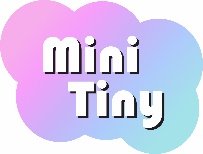 Internetový obchod: 	www.minitiny.czProvozuje:	Mgr. Blanka Koloušková
Adresa:	Soukenická 360, 250 73 JenštejnIČ: 	74348345Email:	info@minitiny.czOznamuji, že tímto odstupuji od smlouvy o nákupu tohoto zboží:Datum objednání:	Číslo objednávky:	Číslo faktury:	Produkty:	Důvod vrácení zboží (není nutné uvádět): Jméno a příjmení:	Adresa:	Email a telefon:	Platba proběhla (kartou, dobírkou, apod.):          a bude vrácena zpět stejným způsobem  Číslo účtu:         v případě, že chcete vrátit peníze převodem na účetDatum	Podpis